‘                                   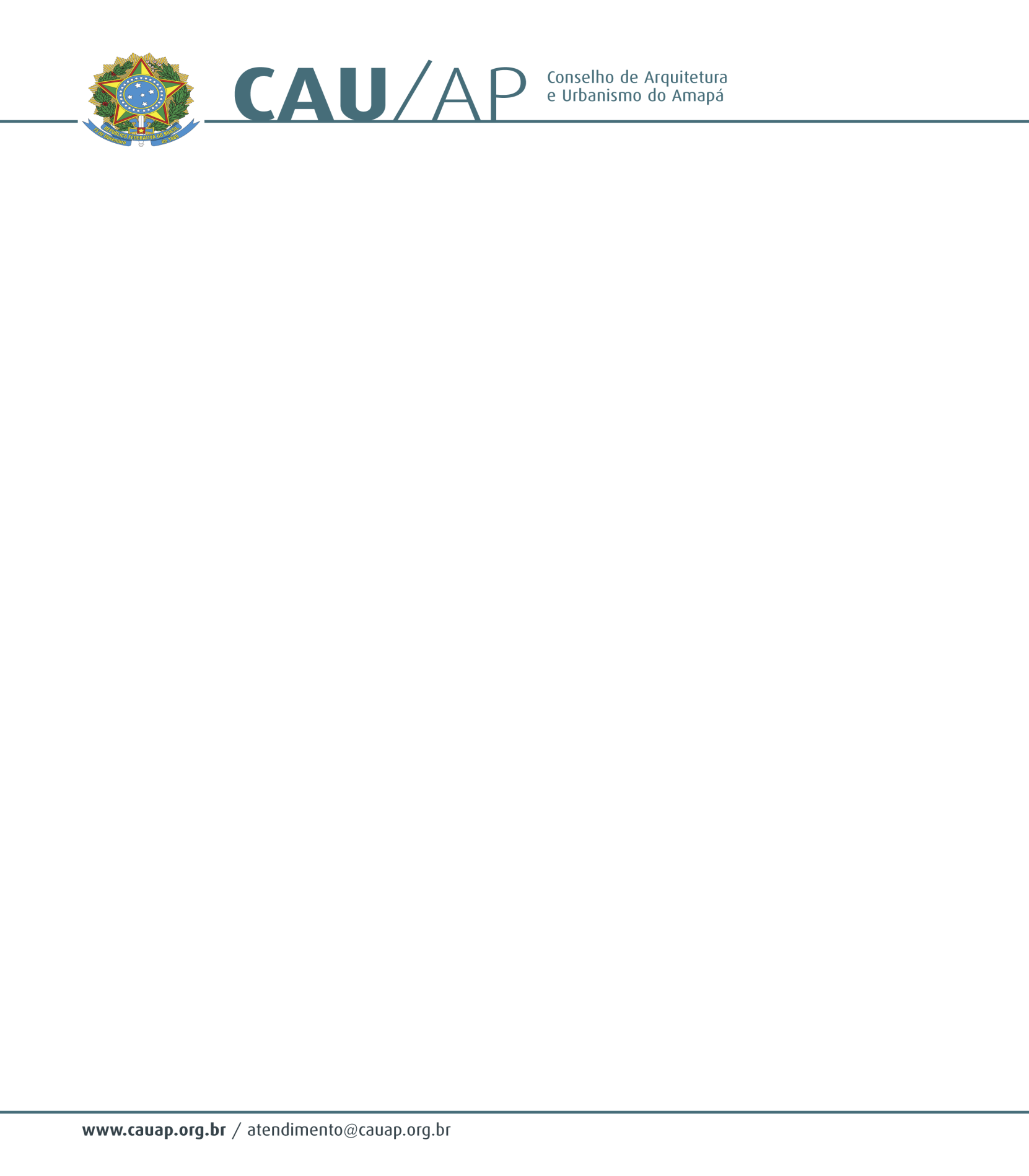 PORTARIA Nº 02, DE 02 DE JANEIRO DE 2020Dispõe sobre a nomeação de Vice-Presidente do CAU/AP e da outras providências.O Presidente do Conselho de Arquitetura e Urbanismo do Amapá - CAU/AP, no uso de suas atribuições que lhe confere o art. 29 da lei nº 12.378 de 31 de dezembro de 2010, e art. 57 do Regimento Interno do CAU/AP, e de acordo com a ata da 96ª reunião plenária de 02 de janeiro de 2020;RESOLVE:Art. 1º NOMEAR o Conselheiro Estadual Titular ALBERIO PANTOJA MARQUES, para a função de Vice-Presidente do Conselho de Arquitetura e Urbanismo do Amapá – CAU/AP, no exercício de 2020.Art. 2º - Esta portaria entra em vigor na data de sua assinatura. Dê ciência, publique e cumpra- se.CESAR AUGUSTO BATISTA BALIEIROPresidente do CAU/AP